17Polymer Composites Containing Functionalized Nanoparticles and the EnvironmentJamal Seyyed Monfared Zanjani1,2, Oguzhan Oguz1,2, Burcu Saner Okan1,2 , Mehmet Yildiz1,2, Yusuf Ziya Menceloglu1,21Faculty of Engineering and Natural Sciences, Materials Science and Nano Engineering, Sabanci University, Orhanli, Tuzla, Istanbul, 34956, Turkey2Sabanci University Integrated Manufacturing Technologies Research and Application Center & Composite Technologies Center of Excellence, Teknopark Istanbul, Pendik, Istanbul, 34906, TurkeyAbstractIn the past decade, there has been a dramatic increase in the production and application of engineered nanomaterials and their polymeric nanocomposites. This steep increase in the quantities of nanomaterials raises the question of whether the unknown risks of engineered nanoparticles outweigh their benefits and what are the potential risks of such materials on our health and the environment.  There are several research results available focusing on the nanomaterials harmful potentials such as the toxicological effect on living organs, and other adverse environmental effects.  However, no clear guidelines exist to quantify these effects and to prevent unplanned environmental costs. Therefore, it is necessary for research and industrial communities to engage in nanotoxicological research, risk assessment protocol development, and safe handling guidelines preparation to minimize the environmental consequences of nanoparticles. This chapter will focus on the environmental effect of nanomaterials, nanotoxicology, and their novel and innovative environmental-friendly applications. Key words: Nanoparticles, Polymeric Nanocomposites, Nanotoxicology, Environment, Nanocomposites application17.1. IntroductionNanoparticles in general and functional nanoparticles, in particular, are of considerable interest for various industrial and technological applications due to their small dimensions, enhanced functional properties and features they offered which are not available in particles with larger dimensions or balk of same materials [1-3].  The European Commission (EC) defines nanomaterials as [4]: “A natural, incidental or manufactured material containing particles, in an unbound state or as an aggregate or as an agglomerate and where, for 50 % or more of the particles in the number size distribution, one or more external dimensions is in the size range 1 nm - 100 nm.” Nanoparticles can be manufactured from various materials including metals, ceramics/glass, polymers and semiconductors [5-8]. These particles can be produced in various shapes such as sphere [9], cube [10],  rod [11],  nanoplate [12],  and others  [13]. The properties of nanoparticles are closely linked to their size, shape and surface functionalities. These variation and tailorable properties led to a wide range of applications of this class of materials in the development of state of the art materials to be used in structural, electronics, biomedicine, cosmetics, energy, catalysts, filters, and sensors [14]. As a result of their unique properties and a wide range of applications, the production of various nanoparticles has dramatically increased in recent years which brings about the dilemma of their positive and negative effect on the environment and human health. These materials can be used in biological applications, water treatment, biosensors, filter and, energy technologies to save the environment and provide higher life quality for humankind. However, even nanoparticles synthesized from biologically inert materials can be harmful to the cell by damaging cell membrane, disrupting cell function or alter the genetic of the cell by attaching to its DNA [15]. Nanoparticle toxicology is a science of studying the ability of nanoparticles to damage or change the function of cells, genes and living organs and determine the mechanism of that damage [16]. However, nanotechnology boundaries are always being pushed to create extremely small size particles with dimensions smaller than that of cellular structures [17, 18]. The extremely small size of particles induces a significant impact on nanoparticles properties and behaviour in the biological environment due to their ultra-high surface area, shape factors such as extreme sharp edges and which led to the intrinsic toxicity of such materials [19-21].  The nanoscale dimension renders the chemical/physical properties of the particles in a way that toxicological behaviour of nanoparticles cannot be extrapolated from information and available data of larger particles of the same composition [21, 22]. One may say that in polymeric nanocomposites, nanoparticles have fundamentally bound up in the structure of polymeric nanocomposites, but there is the potential for exposure to nanoparticles and nanomaterials throughout the product chain during manufacture, application, and waste management [19]. One issue making particle toxicology more complex than other toxicology branches is the variation of nanoparticles of interest behaviour by several structural and environmental factors which enable the unfavourable effect of nanoparticles in diverse scenarios [19]. This chapter initially discusses the recent progress in the understanding of the toxic behaviour of various nanoparticles which are used commercially and intensively in nanocomposite production. This section reviews these nanoparticles effect on living organs by elaboration on mechanisms and parameters contributing to such a behaviour. In the second part of this chapter, different application of nanocomposites to promote the human life quality and contributing to the wellbeing of the environment are discussed in selected areas to emphasise the importance of nanocomposite in technological advancements.17.2. Toxicological and exposure The nanoparticles with dimensions in the range of below 100 nm are prone to have a range of unexpected effects on biological systems. These particles are so small that they can pass through the phagocytic defence system without being detected which give them access to blood flow, nervous system and they can accumulate in the vital organs. Furthermore, these nanoparticles have the ability to interact with proteins and inactivate their function or create the autoimmune effect in living organs. Human is exposed to nanoparticles by lung exposure through environmental air pollution, skin exposure through cosmetic products and inhalation and consequent redistribution to other organs [18, 23].There are many knowledge gaps in our understanding on the toxicity of nanoparticles and their relations with particle size, roughness, shape, charge, composition, surface coating, and physiological mechanisms [21]. Therefore, a comprehensive understanding of the potentially harmful effects of nanoparticles is necessary in order to provide a safe facilitation of these materials to our lives and ensure the future wellbeing. In this section, a summary of nanotoxicological studies of some important nanoparticles with high volume use such as carbon nanotubes, graphene, nanoclays, and various metallic nanoparticles is discussed and their toxicity mechanisms as well as the effect of nanoparticles physical and chemical structure and their environment are deliberated when available.17.2.1. Carbon nanotubesCarbon nanotubes (CNTs) is the thinnest tube human has ever made which are chemically and thermally very stable with diverse properties and broad application range [24-26]. Some of distinguished CNTs properties are high strength, high toughness, extremely high surface area, excellent thermal and electric conductivity. CNTs diameter range from ∼0.4 to 3 nm for single wall and from ∼1.4 to 100 nm for multiwall nanotubes [27-29]. Carbon nanotubes are long thin structures which can have the length up to many several tens of micrometers. Figure 17. 1 exhibits the molecular representations of single walled and multi-walled carbon nanotubes and their typical transmission electron micrographs.*** Insert Figure 17.1 ***Figure 17. 1. TEM images and schematic illustrations of CNT types showing typical diameters and separation between the grapheme layers in multi-walled carbon nanotube (MWCNT) (a) single-walled carbon nanotube (SWCNT) and (b) MWCNT. (Reprinted from [30], by permission of Elsevier)CNTs are usually synthesized by one of following techniques: carbon-arc discharge, laser ablation of carbon, or chemical vapor deposition (CVD)  [31]. The first two methods employ solid-state carbon precursors as carbon sources by vaporization of it at high temperature. On the other hand, CVD method utilizes hydrocarbon gases as carbon sources and metal particles as “seeds” for nanotube growth [32]. These CNTs production methods require a high amount of energy and generate large amounts of by products which limits their production in large scales and raises several environmental concerns. CNTs are one of the least biodegradable man-made materials. The insolubility in solvents and lipophilic behaviour of CNTs make their removal from environment and organs almost impossible [33, 34]. These CNTs can enter the environment at all stages of synthesis, processing, application, and disposal and exhibit their toxic properties. The toxicity and polluting effect of CNTs is differ depending on their structural properties such as length, surface chemistry, and oxidative potential as well as types of the cells they are interacting with [35].  The health risk and environmental effect of CNTs strongly depend on their physical properties, shape, and surface functional groups. The toxicity of CNTs is a result of their both physical and chemical properties. The intensive interactions between CNTs and cell membranes may cause physical damage to it and consequent cell death. Moreover, CNTs are able to chemically interact with cells and promote the cellular oxidative stress which can lead to cell malfunction or even kill it [36]. Size is one of the most important parameters determining the toxicity of CNTs for example CNTs longer than 20 μm cause the same types of pathology that long biopersistent fibres cause such as fibrosis, cancer, pleural changes, and mesothelioma. On the other hand, CNTs with shorter length of 15–20 μm act like nanoparticles in which adverse effect and toxic behaviour are driven by the small size and large surface area of CNTs [23]. The surface functionalities of CNTs play a critical role in their behaviour, toxicity and state of aggregation in the environment. The surface functionalization of  CNTs through acid treatments or any other methods can change their dispersion behaviour significantly [37]. The surface functionalized CNTs displayed high mobility in water which assesses the potential migration in natural porous media [38]. In addition, the high surface area and consequent high surface energy of CNTs lead to attachment of other potential pollutants and their transport throughout the environment [39].   Furthermore, the surface functional groups determine CNTs interaction with cells and consequent toxic effects. The surface charge of CNTs is another parameter influenced by surface functionalization which plays a critical role in the toxicity of CNTs. Shen et al. [40] showed that in vitro cytotoxicity and the biocompatibility of functionalized CNTs is largely dependent on their surface potential. They applied polyethyleneimine (PEI) functionalization on the acid-treated CNT which resulted in water-soluble and stable CNTs. The mentioned study showed that neutral and negatively charged CNTs are nontoxic to targeted cells at a concentration up to 100 μg/mL, whereas positively charged MWCNTs showed toxicity at 10 μg/mL [40]. Nevertheless,  Pulskamp et al. [41] did not observed acute toxicity for three commercial grade of non-functionalized single-walled CNTs whereas Jos et al. [42] Confirmed the cytotoxicity of carboxylic functionalized single-walled CNTs on differentiated and non-differentiated Caco-2 cells, derived from a human intestinal adenocarcinoma at concentrations higher than 100 μg/ml. In another work, Saxena et al. [43] observed that acid functionalized single-walled CNT exerted stronger toxic effects in vitro (cytotoxicity, cell cycling inhibition, and apoptosis) and in vivo in comparison to unmodified single-walled CNT, and they showed that those toxic effects could be reversed by neutralizing the negative surface charges. Magrez et al. [26] showed that the toxicity of CNTs increase significantly when carbonyl (CO), carboxyl (COOH), and/or hydroxyl (OH) groups are present on their surface without any clarification on the exact mechanisms. In contrast, Sayes et al. [44] observed that an increase in the degree of sidewall functionalization of single-walled CNTs decreases their cytotoxic property. 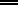 In general, size, shape and surface charge of nanoparticles are believed to be the three most important factors affecting the nanoparticles toxicity. However, the toxic behaviour of CNTs is also related to environmental parameters such as pH, temperature, and light. In fact, the toxicity of nanoparticles in general and CNTs, in particular, is a complicated process related to the whole effect of their physical properties interacted with specific biomolecules or the releasing contents of dissolved toxic ions in biological media. Therefore, due to the contribution of numerous effective parameters in CNT polluting and toxicity the investigation, control, and prediction of its behaviour and effects on organs and environments is a challenging task. However, a high level of fundamental understanding of biocompatibility and effects of CNTs on human health and environment should be achieved to ensure the safe integration of CNTs based products in our lives. Considering this information, extra precautions in manipulation and functionalization of CNTs are needed to be taken in manufacturing and applications of functionalized CNTS where CNTs are in direct contact with living organisms.17.2.2. GrapheneGraphene with its unique 2D structure and exceptional physical and chemical properties has attracted the attention of scientist and engineers in various advanced applications such as development of novel polymeric composites with unique properties [12, 45-47]. Graphene is one of the strongest materials having a theoretical Young's modulus of 1060 GPa and an ultimate strength of 130 GPa, and also high specific surface area which makes it a suitable candidate for nanocomposite production with extended physical and chemical properties [45]. These novel nanocomposite materials have great potential for various applications, ranging from high-performance structures, energy storage devices, electrically conductive polymeric materials, as well as antibacterial materials [48].Several graphene grades can be found in the graphene-family materials such as few-layer graphene, graphene nanosheets, graphene oxide, and reduced graphene oxide and graphite as shown in Figure 17. 2 [49]. Each member of graphene family has unique behaviour and sometimes diverse properties compare to others. Graphene family products are growing with rapid rate and they are commercialized in various applications [50]. This increases the graphene production rate and consequently their release to the environment. The graphene/ polymer nanocomposites may release graphene during manufacturing, degradation of the polymeric matrix, or direct environmental applications such as water or soil treatment [51-53]. The released graphene into the environment has the high potential to have significant adverse impacts at different levels from bacteria and mammalian cells to animals.*** Insert Figure 17.2 ***Figure 17. 2. Graphene family nanomaterials. (Reprinted from [49], by permission of Elsevier)Herein, we will try to shortly review the available literature to provide an understanding on the effect of graphene-based materials on various organisms, the mechanisms involved in their toxicity and also compared their toxicity to other similar materials. It is well-known that graphene oxide (GO) and reduced graphene oxide (rGO) as two renown members of graphene-family show higher antibacterial activity over graphite oxide and graphite. This stems from their finer size and thinner layers which give them the sharp edges to damage the plasma membranes on bacterial cells and kill the cell [36, 54]. The sharp edges of GO and rGO are not available in other carbon nanomaterials such as carbon black which restricts their antimicrobial activities through the mentioned mechanism. In addition, GO shows higher cytotoxicity compared to rGO which is because of its higher dispersibility in aqueous media, and presence of active surface functional groups which promote the possibility of direct contact with cells and inducing higher intracellular oxidative stress [46]. Contrarily, some studies showed higher toxicity of rGO is correlated with its thinner structure in the absence of oxygen functional groups (0.34 nm) compared to that of GO (1 nm) which creates sharper edges to damage the cell membrane easily [55, 56]. Furthermore, it is observed that higher electrical connectivity of rGO increases the oxidative stress on intracellular glutathione or enhancing the electron transfer between the edges to membranes enhancing its toxic effect on cell [57-59]. On the other hand, the hydrophobicity of rGO upholds its interaction with cells outer wall which can hinder the nutrient absorption and gas exchange across the cell membrane [60, 61].The environment and cell type have a disputable effect on the toxicity of graphene. A small change in the environments may change the graphene’s structure, transport, aggregation, and toxicity [62]. GO can go through reduction process under light exposure or in exposure to chemical compounds [63-65]. Furthermore, biodegradability is another issue which should be addressed while discussing the concerns around the environmental effects of graphene and its derivatives. The GO has shown biodegradability potential in presence of enzymes such as myeloperoxidase [66]. Surface functionalization is another parameter which influences the toxicity of graphene-family materials and alters their biodegradability and dispersibility on the environment [67]. The GO has the ability to be degraded by low concentrations of enzymes while rGO shows resistance to enzyme degradation [68]. The point is oxidation of graphite creates defect sites, on the structure promoting the biodegradation of graphene. However, excessive functionalization  with larger functional groups may prevent their biodegradation [69, 70]. Nevertheless, the number of effective enzymes to be used in biodegradation of nanomaterial are very restricted and more biodegradation studies are needed to characterize better and more effective enzymes to provide biodegradability of graphene and minimize its effect on the ecosystem [67].17.2.3. NanoclaysThe first polymer nanocomposite was a polymer–clay hybrid which was invented at Toyota Central R&D Labs, Inc. (Toyota) [71]. In the mentioned hybrid polymer composite system a small amount of silicate layer of clay mineral is randomly and homogeneously dispersed on a molecular level in a polymer matrix [72].  Nanoclays are layered mineral silicates which are one of the common additives for polymer nanocomposite production with increased strength, modulus and toughness and improved barrier and flame-retardant properties [73, 74]. Clay-based polymeric nanocomposites possess a large portion of the nanocomposite market in various applications areas.Clays are abundant,  highly stable, inexpensive and believe to be environmentally friendly nano-additive [70]. Montmorillonite is a natural clay and the most frequently used nanoclay in the preparation of polymer nanocomposites with plate-like particles called platelets [75]. Montmorillonite platelets have an average thickness of only 1 nm, while its dimensions in length and width can be measured up to 1 µm [75]. Figure 17. 3  shows the structure of montmorillonite clay which is consist of two tetrahedral sheets covered with one octahedral sheet in between [76]. Despite the several useful biological and the environmental applications of nanoclays, their nanoscale size enables them to penetrate to the cell membranes, and interfere with cellular processes [75, 77]. Several mechanisms contribute in toxicity of nanoclays including decrease in both cellular growing rate, morphological changes of cell, cellular proliferation, mitochondrial damage, reactive oxygen species generation, and DNA alteration [78-81]. It worth noting that the prudency of each damage type is closely related to studied cell, dosage and surface functionalization of clays.*** Insert Figure 17.3 ***Figure 17. 3. Structural unit of montmorillonite nanoclay. (Reprinted from [76], by permission of Elsevier)In the clay structure, the interlayer space (known as clay gallery) contains exchangeable cations such as  Na+ or K+ [82]. Organo-modification of nanoclays is a method to replace these cations with organic cationic surfactants. This organo-modification increases gallery spacing improves the compatibility, makes clay hydrophobic and enhance its compatibility with most of the polymeric matrices [83]. The organo-modification or functionalization of clays with organic chains plays a critical role in their cytotoxic response. Some studies find that organo-modified clays have greater toxicity compared to unmodified ones [75, 84] whereas other findings express lower toxicity of modified clays compared to unmodified counterparts [85, 86]. These studies also express the importance of functional groups type which are used for organo-modification on the toxicity of nanoclays [87-89]. The clays physical structure and geometry (platelet or tubular) have significant effect on their toxicity [90]. Verma et al. [78] detected a noticeable difference in the number of detached and deformed cells exposed to platelet-type nanoclays compared to cells in contact with tubular clays, which indicates that platelet structured nanoclays are more cytotoxic than tubular type. Their study showed that tubular clays known as halloysite nanotubes do not show any toxic effect until doses of 250 μg/ml, while platelet nanoclays cause toxicity at 25 μg/ml [78]. Given the complex and uncertain effects of nanoclays on biological environments, a systemic management, analysis, and precautions are required to assess and minimize the exposures during their manipulation, handling, and disposal. In addition, more research efforts are necessary to evaluate and understand the mechanisms of toxicity of nanoclays in cells and find a proper solution to design safe products of nanoclays based polymeric nanocomposites for future applications.17.2.4. Metal nanoparticlesThe incorporation of metal nanoparticles into polymeric matrices is an emerging area to further extend the applications of polymeric nanocomposites. The quantum size effects on metal nanoparticles give them great promises in many technical and also medical applications [91]. These unique properties can be tailored by controlling these metal nanoparticles size, shape, and preparation methods. Metal nanoparticle based polymeric nanocomposites provide enhanced performance, multi-functionalities as well as promising potential applications in electronics, optics, environmental, and biotechnological applications which may not be possible with larger metal particles. Metal nanoparticles can be categorized into metals, metal oxides, and other metal-containing nanoparticles [92, 93]. The wide range of application of metallic nanoparticles and high volumes production connect this class of materials with some environmental effects uncertainties and serious risks. These materials can enter the living organisms including human body through active or passive pathways and have the high potential to create unrecoverable damages because of their activated toxicity due to their intrinsic properties and also their nanoscale size [94]. In this part, the environmental effects of selected metal nanoparticles which are used intensively in polymer nanocomposite productions such as titanium dioxide (TiO2), Zinc oxide (ZnO), and Silver (Ag) nanoparticles are discussed in detail including the effective parameters and corresponding mechanisms in their toxicity. TiO2 is  a naturally occurring mineral which can be categorized into anatase, rutile, or brookite types based on their crystal structure [95]. TiO2 nanoparticles have one of the highest production rates worldwide among other nanoparticles [96]. TiO2 is an effective reinforcing agent for several polymeric matrices and it also provides polymeric materials with several unique properties. TiO2 nanoparticle is a large band gap semiconductor, which gives it exceptional electronic, optical, thermal, and photocatalytic properties. These unique functionalities of TiO2 nanoparticle are of interest for the development of several functional polymeric nanocomposites [97-99]. TiO2 nanoparticles show both beneficial and toxic effects on nature depending on its intrinsic properties and also the environmental factors [100]. TiO2 have been accepted as safe materials and their cytotoxicity is often neglected whereas there are reports on their toxicity through generation of reactive oxygen species, increased cell adhesion, and alteration on carbohydrate metabolism [101-103]. Furthermore, TiO2 nanoparticles have genotoxicity properties and they can interact with DNA of cells [104]. However, there are several conflicting results on toxicities of TiO2 nanoparticles some claiming no toxicity effect some high toxic effect of these particles in the living organs. These conflicts stem from various morphology, crystal structure, size, purity levels surface areas and also conducted test conditions [105]. To resolve these conflicts, a clear understanding of the molecular mechanisms behind the toxic and non-toxic responses of TiO2 nanoparticles is needed [101].The crystal structure of TiO2 nanoparticles plays a critical rule in their toxic behaviour [106]. In nature, TiO2 has three common crystalline polymorphs namely brookite, anatase, and rutile as shown in Figure 17. 4 [107]. However, only rutile and anatase TiO2 are generally manufactured in titanium dioxide commercial applications. The relative toxicity of each crystal structure of TiO2 nanoparticles with respect to biological systems is broadly debated no solid conclusion is available. In general, it is accepted that anatase TiO2 nanoparticles are more active under light exposure or dark environment and generates higher reactive oxygen species and consequent DNA damages compared to other counterparts with different crystal structures [108, 109]. The anatase–TiO2 nanoparticles are able to spontaneously generate reactive oxygen species whereas rutile–TiO2 nanoparticles do not exhibit similar behaviour [109]. It is worth noting that anatase nanoparticles have a high affinity to proteins, mainly impairing mitochondrial function whereas the rutile TiO2 nanoparticles have higher affinity to phospholipids, mainly targeting the plasma membrane and the lysosome membrane, and causing reactive oxygen species-independent cell death [106]. Furthermore, the rutile TiO2 nanoparticles are able to induce hydrogen peroxide and oxidative DNA damage in the absence of light while anatase TiO2 nanoparticles do not have this effect [110]. Additionally, some studies showed the higher toxicity of a mixture of anatase and rutile particles and its higher abilities to create DNA damage in the absence of light compared to individual anatase or rutile TiO2 due to contribution of multiple toxicity mechanism [110].*** Insert Figure 17.4 ***Figure 17. 4.  Representation of three TiO2 polymorphs: anatase, rutile, and brookite forms. (Reprinted from[107], by permission of Royal Society of Chemistry)TiO2 nanoparticles can be distributed to all organs or tissues from the original site upon entering the blood and deposited in the liver, lung, kidney, and other organs which can cause severe damages and malfunction of that organ [96, 111, 112]. Nanoparticles in general and TiO2 nanoparticles, in particular,  can enter the human/animals body through various routes such as Oral, dermal or injection and cause various toxicity in different organs [96]. Studies show that oral exposure to TiO2 nanoparticles induces hepatic histopathologic damage, with alterations in serum lactate dehydrogenase and alpha-hydroxybutyrate dehydrogenase levels indicating myocardial damage as well as neurotoxicity and brain damage [113, 114]. The high amount of application TiO2 nanoparticles in cosmetic products makes dermal exposure an important issue. However, there are conflicting findings in the literature in which some groups claimed that TiO2 nanoparticles are unable to penetrate to human skin whereas others presenting opposite findings [115-119]. Despite the several recent studies on the toxicity of TiO2, its toxicity mechanisms and its effect on the ecosystem is not completely understood. Therefore, further investigations and detailed research activates are required to understand the potential health effects and plan proper risk assessment procedures to pave the way for this useful material implementation in the future applications.Zinc oxide (ZnO) nanoparticle is another metallic nanoparticle widely used in the polymeric nanocomposite manufacturing.  ZnO is an n-type semiconductor with wide band gap energy of 3.3 eV making it suitable choice for a broad range of applications. The incorporation of ZnO nanoparticle into polymeric matrices provide them with various functionalities including enhanced mechanical performance, permeability, flame resistance, UV-shielding, antimicrobial activities, and unique thermal and electrical properties [70, 120-124]. Even though ZnO is listed as a Generally Recognized as Safe material by the US Food and Drug Administration (21CFR182.8991) and it is widely used in products which have direct contact with human such food packaging and coatings applications, there is a myriad of research reporting the toxic behaviour of ZnO nanoparticles [125-128]. The ZnO nanoparticles have the ability to induce morphological modifications, oxidative stress, lipid peroxidation, cytotoxicity, genotoxicity and chromosomal breakage forms of toxicities [129-134]. The toxicity of ZnO nanoparticles can be influenced by ZnO nanoparticle surface composition, size and shape [130, 135, 136]. It is accepted fact that antibacterial activity of ZnO nanoparticle increased with a reduction in particle size [136]. Additionally, the shape of ZnO nanoparticles plays an important role in their toxic behaviour [137]. At a fixed ZnO nanoparticle size and surface area, nanorod ZnO nanoparticles are more toxic than the corresponding spherical ones [137]. In addition to toxicity mechanism correlated with the nanoscale size of the ZnO nanoparticles, it is shown that release of zinc ions is another toxicity mechanism which these ions show induce higher toxicity compared to ZnO nanoparticles themselves [138]. The surface functionalization is another important parameter influencing the toxicity of ZnO nanoparticles.  Additionally, the correlation between surface functionality and toxicity of ZnO nanoparticles can be an effective way to modify the toxicity of ZnO nanoparticles to have specific cellular interactions with the biological molecules and preserve their functional properties which will open up several novel applications for this group of nanomaterials [139-143]. In this regard, Ramasamy et al. [144] fabricated SiO2-coated ZnO nanoparticles in which coated ZnO nanoparticles exhibit less cytotoxicity compared to uncoated ZnO nanoparticles. The mentioned work correlates that the decreases in cytotoxicity with fewer surface interactions of ZnO nanoparticles with cells after coating by SiO2, decreased in the release rate of zinc ion, and changes on the hydrophilicity of the surface after coating of ZnO nanoparticles [144]. In another study, Hsiao et al. [145] reduced the cytotoxicity of ZnO nanoparticles by coating it with a TiO2 layer applying a sol−gel method and they observed  moderate toxicity on the ZnO/TiO2 core/shell structure compared to uncoated  ZnO nanoparticles. The TiO2 coating reduces toxicity by decreasing the release of zinc ions also restricting the contact area of the ZnO cores with the cell. Luo et al. [146] applied polyethylene glycol coating on ZnO nanoparticles and reduce the cytotoxicity of  ZnO nanoparticles. These findings bespeak the important role of the surface properties of ZnO nanoparticles on their cytotoxicity. Despite the several studies, the toxicity mechanism of ZnO particles is still not well understood and further investigations are required to understand the mechanisms involved in the toxicity of ZnO nanoparticles and develop the safety rules regarding exposure to ZnO nanoparticles.Silver (Ag) nanoparticle with extraordinary optical, electronic, catalytic and more importantly antibacterial properties have found great applications on the development of functional polymer nanocomposites [147-149]. The widespread use of Ag nanoparticle in toys, clothing, and food packaging products raises serious concern about its effect on human health and ecosystem. These concerns bespeak the necessity of detailed safety evaluations and obtaining a clear understanding of impact of Ag nanoparticles on human health and environment [149, 150]. Ag nanoparticle is one of the most effective and frequently used antimicrobial agents in polymeric products [151, 152].  The broad range of Ag nanoparticles applications increases the possibility of exposure and consequent severe damage risks to the ecosystem. Despite the several proposed mechanism for the toxicity of Ag nanoparticle, its exact mechanisms are not well understood yet [153].  Some of the proposed mechanisms are physical damage and penetration that cause cell malfunction [154], dissolution of Ag+ from the Ag [155] and stimulation of reactive oxygen species [156].  Various factors can influence the level of toxicity and its mechanism are particle size, surface properties and shape [157, 158]. Nevertheless, as silver in its metallic state is considered as an inert metal, it can easily react with moisture and get ionized which is highly reactive and able to bind to proteins, DNA and RNA [159].It is suggested that Ag nanoparticle morphological properties indirectly affect antimicrobial activity and toxicity by influencing the Ag+ release rate [160]. Helmlinger et al. [157] correlated the dissolution kinetics with the particle size in which particles with a higher specific surface area (finer particles) show more toxicity than particles with smaller specific surface areas (larger particles). Considering the Ag+ release as the main toxicity source for Ag nanoparticles antibacterial and toxic activity, these activities can be manipulated by controlling the Ag+ release through tailoring the particle size, shape, applied coating and the environmental parameters [160]. However, there are studies suggesting morphological factors of Ag nanoparticles as the responsible for its toxic behaviour rather than its ionized state. The nanoscale size of Ag nanoparticles is able to produce reactive oxygen species and oxidative stress which can damage the cell [161-163]. On the other hand, some research proposes combined effect in which Ag nanoparticles enter the cells and act as a source of Ag+, leading to cytotoxic and genotoxic damage known as “Trojan horse” effect [70, 164]. The high production in the increasing utilization of Ag nanoparticles in commercial products raises serious concerns about its environmental effects their impact on the ecosystem in recent years. Therefore, more research and investigations are needed to enhance current understanding of their toxic behaviour and address these issues for their further developments.17.3. Environmental benefits and application of polymeric nanocompositesDespite the several studies mentioning the adverse effect of nanoparticles and nanocomposites on the environment and the ecosystem, these class of materials brings about several novels and unique beneficial applications to serve the nature and the ecosystem. In this section, some of the well-established environmental application of polymeric nanocomposites which ease and protect human life, save the environment and provide better future ecosystem are discussed. Packaging, membranes and energy are the selected applications areas among others which nanotechnologies and especially polymeric nanocomposites revolutionized their technologies. 17.3.1. Food packaging by nanotechnology and nanocompositesAdvances in the food packaging industries as an essential part of today’s economy enabled the effective transportation, distribution and preservation of food and ensures its proper physical and physicochemical conditions at the delivery point. The desired packaging material should possess mechanical, optical and thermal properties which prevent the transfer of unwanted substances such as microbial contamination, moisture, oxygen into/from the package. Over the last few decades, the utilization of polymers for food packaging has increased extremely because of their superior properties such as functionality, lightweight, ease of processing, variety and low cost over other traditional materials (metals, ceramics, paper). However, the pristine polymers based packaging do not satisfy the inquiries for the industry for a packaging which provides the capability to keep the packaged materials for a longer time. To address the mentioned limitations, polymeric nanocomposites prepared by functionalized nanoparticles provides the opportunity to produce the next-generation food packaging. Polymer nanocomposites based packaging material showed several unique and enhance properties such as high barrier, antimicrobial activities, and their capability to act as a sensor for the detection of food-relevant gasses, or other molecules. Additionally, the possibility to implement low amounts of nanoparticles and achieve higher enhanced properties compared to micro-composites has led to a reduction in cost. One of the novel packaging technologies enabled by functionalized nanoparticles is active and intelligent packaging in which the package materials are designed to interact with the food or the food environment. These interactions can be release, absorb or modify substances into or from the packaged food or the environment surrounding. Figure 17. 5 represents some of nanocomposite based active packaging technologies [165]. The developments on these type of packaging materials are mostly focused on low permeable and antimicrobial films [165-167]*** Insert Figure 17.5 ***Figure 17. 5. Applications of nanostructures in nanocomposite packaging. Active packaging can be developed through incorporation of nanoparticles encapsulating bioactive compounds with antimicrobial or antioxidant activity. The use of nano-sensors or nanochips for development of smart/intelligent packaging may provide information about the condition of packaged food during transport and storage. Nano-reinforcement can be achieved by including nanofillers into biopolymer matrixes intended for packaging purposes, providing significant improvements in mechanical and barrier properties. (Reprinted from [165], by permission of Springer Nature)As it mentioned above, one of the main limitations restricting the widespread application of polymeric materials in the food packaging is their relatively high permeability to small molecules and moisture which has an adverse effect on the lifetime of the packaged product. One of the effective methods to enhance barrier properties of the polymeric materials is blending them with specific nano-particles. In nanocomposites, the gas barrier performance is determined by nanoparticle properties, matrix permeability, nanoparticle-matrix interactions, and the orientation of the nanoparticles. Clay and graphene are the most common nano-particles used for enhancing the barrier properties of the polymeric composites because of their high surface area to thickness ratio, and impermeability to most of the gases and water vapour. Even relatively low additions of nanoclay to a polymer matrix, stems a reduction of transport cross section and also increase of transport paths of penetrant molecules and causes extreme reductions in permeability [168]. Moreover, the addition of nanoplatelets results in modification of polymer chain mobility and provides lower available free volume to diffusing gas molecules and changes the solubility parameters [169, 170]. The state of the dispersion and interface quality are another important parameter on nanocomposites permeabilities which play a critical role in the barrier performance of nanocomposites which can be enhanced by proper surface modification of particles. However, low compatibility between polymer and nanoparticles results in a poor interfacial quality which could lead to the presence of narrow gap around the nanofiller [171]. These gaps facilitate the flow and penetration of gas molecules and increase the permeability of the nanocomposite which can have an adverse effect on the packaged material [171]. In addition, the polymer and nanoparticle compatibility state determines the dispersion state of the nanoparticles in the polymer matrix which possible microstructures can be classified as phase-separated (micro-composite), intercalated, and exfoliated as shown in Figure 17. 6 [172]. In the case of phase-separated nanocomposites, nanoplatelets tactoids are formed in the matrix and no separation of nanoplatelets occurs and polymer chains surround clay nanoplatelets without penetration between the layers. In intercalated nanocomposites, some of the polymer molecular penetrates between nanoplates while the overall order of the nanoplatelets is preserved.  In the exfoliated nanocomposites, the layers are completely separated and dispersed individually within the continuous polymer matrix. The highest barrier improvements are expected from fully exfoliated polymer nanocomposites because in this state the nanoparticle platelets will have the highest surface area [173].*** Insert Figure 17.6 ***Figure 17.6. Scheme of different types of composite arising from the interaction of layered silicates and polymers: (a) phase-separated micro-composite; (b) intercalated nanocomposite and (c) exfoliated nanocomposite. (Reprinted from [172], by permission of Elsevier)Antibacterial activity is another desired property for food packaging materials which extends the shelf life and safety of food products by reducing the growth rate of microorganisms [174, 175]. The polymeric nanocomposites based on metal nanoparticles such as Ag TiO2 and ZnO as antimicrobial agents showed high antimicrobial performance for a board spectrum of microorganisms [176, 177]. The presence antibacterial nanoparticle in polymeric nanocomposite structure not only inhibits initial undesirable micro-organisms but also avert the residual activity over time by controlled migration of the compound into the food [178]. The antibacterial activity of nanoparticles stems from various mechanisms including, direct interaction with the microbial cells and causing damage in its structure, oxidizing cell components, producing reactive oxygen species or dissolved heavy metal ions [179, 180]. Figure 17. 7. shows various mechanisms of antimicrobial activities exerted by nanomaterials [179].*** Insert Figure 17.7 ***Figure 17. 7. Various mechanisms of antimicrobial activities exerted by nanomaterials. (Reprinted from [179], by permission of Elsevier)17.3.2. Nanocomposites in Membrane technologyMembrane technology is widely applied in various industries such as water treatment, molecular separations, biomolecule purification, environmental remediation, gas separation, petroleum chemicals and fuel production [181, 182]. Polymeric membranes technology is an attractive alternative to inorganic membrane equivalents because of their high flexibility, low energy requirements, relatively low preparation cost and being environmental friendly [183, 184]. However, application of polymeric membranes is facing several challenges regarding their mechanical performance, thermal stability, permeability and selectivity [185]. Nano-modifications and utilization of nanoparticles on the polymeric structures are considered as an effective way to address mentioned challenges produce membranes with higher reliability.  These nano-particle modified membranes are categorized into four distinct categories namely, conventional nanocomposites, thin-film nanocomposite, thin-film composite with nanocomposite substrate and surface located nanocomposite which are schematically shown in Figure 17. 8 [183]. These nanocomposites can enhance the process efficiency and cost for various applications and gained considerable attention in the cutting edge applications and high-performance membranes productions in fuel cells, proton exchange membrane, sensors, batteries, solvents and water treatment [186]. *** Insert Figure 17.8 ***Figure 17. 8. Typical types of nanocomposite membranes. (Reprinted from [183] [172], by permission of Elsevier)The nanocomposite structure combines the properties of each component and offers novel and unique properties which were not available previously. One of the important examples of nanocomposite technology development effect on membranes application is direct methanol fuel cell (DMFC). The conventional polymeric DMFC membranes efficiency is constrained by the high rate of methanol permeation through a polymeric membrane which causes the chemical reaction of the fuel with oxygen and depolarization of the cathode [187]. Therefore, it is highly desirable to have a membrane with reduced methanol permeation. One of the examples in utilization of nanocomposites in this area of application is proposed by Song et al. [187] who used Nafion® polymer-layered silicate nanocomposite as a membrane in which the strong interaction of Nafion® polymer chains with exfoliated clays significantly decreased methanol crossover through nanocomposite membranes by only 1 wt.% organo-clay fillers. In addition, nanoclay, improved the thermal decomposition temperature and mechanical properties of the Nafion® based membrane [187]. Another example of the enhanced performance of membranes through the incorporation of nanoparticles is membranes used in water and wastewater treatment in which contamination of membrane reduces the flux by the time [184, 188]. To address this issue, Bae et al. [189] fabricated TiO2 entrapped membranes from three different polymers of polysulfone, polyvinylidene fluoride and polyacrylonitrile to be used in filtration of the activated sludge. The TiO2 entrapped membrane showed lower flux decline compared to neat polymeric membrane regardless of the polymeric matrix. In another work, Cao et al. [190] prepared a poly (ethylene oxide)/graphene oxide proton conductive membrane with enhanced performance compared to commercially available ones. The presence of GO in the poly (ethylene oxide) matrix increases the conductivity through the proton released from the COOH groups on the graphene oxide sheets as an ion conductivity mechanism. There are several other examples of nanocomposite based membrane designs in the literature which can further improve the efficiency and generate a new generation of membranes for future applications in energy and various environmental applications which can boost the future view of our ecosystem.17.3.3. Nanocomposites in energy applicationsSustainable, efficient and clean energy storage is another area which is taken to a whole new level by nanocomposite materials. Hydrogen is one of the renewable, convenient, safe, versatile and clean energy fuel sources which provides a significant reduction in the greenhouse gas emissions, fossil fuels consumption, and with high energy conversion efficiency  [191, 192]. The hydrogen storage systems are regarded as the key challenge in large-scale and commercial applications of hydrogen energy [193]. As pressurized tank and cryogenic liquid hydrogen techniques fail to satisfy the primary requirements for a hydrogen storage system such as being inexpensive, and safe and they deliver low efficiency, material based storage systems are expected to provide final solution for this issue [193, 194]. However, simple material systems with only one component failed to operate in ambient temperature ranges, and they suffer from low efficiency of fuelling and serious concerns about their safety and slow kinetics [195].  The polymeric nanocomposites are considered to be a potential promise for hydrogen storage among other counterparts [196].  Saner Okan et al. [24] combined the beneficial features of polypyrrole with that of CNT and considerably improves the hydrogen storage capacity of the nanocomposite structure compared to the neat polymer and pure CNT.  In the mentioned work, CNT, and polypyrrole adsorbed 46 wt.%, and 0.14 wt.% hydrogen while their composite adsorbed 1.66 wt.% hydrogen [24]. In another study Muthu et al. [197] employed sulfonated poly (ether-ether-ketone) (SPEEK) and hexagonal boron nitride (h-BN) nanoparticles, to obtain high performance hydrogen storage material and they enhance the hydrogen storage from 0.66 wt. % for neat SPEEK to 2.98 wt. % in SPEEK -BN nanocomposite. Kim et al. [198] reported  hydrogen adsorption in the polyaniline–vanadium oxide nanocomposites of up to ∼1.8 wt% at 77 K and ∼0.16 wt% at 298 K whereas neither polyaniline (∼0.2 wt% at 77 K) nor pristine vanadium pentoxide powder (∼0.2 wt% at 77 K) were able to  adsorb similar amount of hydrogen. Makridis et al. [199] used Mg-nanoparticles produced by laser ablation technique and observed that Mg-nanoparticles in a polymer matrix exhibit more rapid hydrogen uptake compared to Mg-pure types (<20 min at 250 °C) with a high capacity of 6 wt. %. with excellent reversibility under vacuum at 250 °C, which is a relatively low temperature with regard to the necessary ∼330 °C for Mg-bulk materials. These studies bespeak the high potential of nanocomposites for hydrogen storage in near future.17.4. Conclusion and Outlook The rapid development of nanoparticle-based nanocomposites has a huge impact on many technological areas. There are a vast variety of nanoparticles which are used in the preparation of polymeric nanocomposites in which a small change in their physical or chemical structure leads to a completely different property and a set of novel applications. Engineers and researchers are in a constant attempt to create novel nanomaterials or modify current ones to achieve many advantageous properties which were not available before. However, some these properties which are desired from a technical point of view are undesirable and harmful to the environment and ecosystem. Therefore, there is a need for extensive toxicological research for this class of materials to avoid any possible risk and facilitate their safe implementation in future products. The first part of this chapter provides a short review on the toxicity of some of the most important and commercially used nanoparticles utilized in polymeric nanocomposites production. Despite the several research attempts focusing on the toxic behaviour of nanomaterials, it has been seen there is no clear and solid understanding of their molecular scale mechanisms and proper procedures to prevent their adverse effect on the environment. It has been discussed that functionalization can increase or decrease nanomaterials toxic effect depending on the nanomaterials nature and surface functionalization type. The complex and in several cases the unknown toxic behaviour of nanoparticles raises serious concern about its effect on human health and ecosystem and signify the necessity of further scientific exploration and governmental regulations on their use. In addition, nanoparticle-based polymeric nanocomposites are a useful material class for a wide variety of applications which can promote human life and also serve our ecosystem. The replacement of conventual materials with their nanocomposite counterparts has increased the efficiency, lifetime, reliability and enabled several novel applications in various areas such as food packaging, membranes, and energy storage systems to name some among others. To reiterate, nanocomposites with their unique properties are a key for further technological advancement in many areas. However, further multidisciplinary research is needed to evolve the understanding of their environmental effects and produce nanocomposite with minimum adverse effect on the ecosystem. References:[1] Lordan S, Higginbotham CL. Effect of serum concentration on the cytotoxicity of clay particles. Cell Biology International. 2012;36(1):57-61.[2] del Pino P, Mitchell SG, Pelaz B. Design and Characterization of Functional Nanoparticles for Enhanced Bio-performance. In: Guisan JM, editor. Immobilization of Enzymes and Cells: Third Edition. Totowa, NJ: Humana Press; 2013. p. 165-207.[3] Tritschler U, Pearce S, Gwyther J, Whittell GR, Manners I. 50th Anniversary Perspective: Functional Nanoparticles from the Solution Self-Assembly of Block Copolymers. Macromolecules. 2017;50(9):3439-63.[4] The EU Commission Recommendationon the Definition of Nanomaterial E, European Commission, Brussels 2011.[5] Sreeprasad TS, Pradeep T. Noble Metal Nanoparticles. In: Vajtai R, editor. Springer Handbook of Nanomaterials. Berlin, Heidelberg: Springer Berlin Heidelberg; 2013. p. 303-88.[6] Shindu CT, Harshita, Pawan Kumar M, Sushama T. Ceramic Nanoparticles: Fabrication Methods and Applications in Drug Delivery. Current Pharmaceutical Design. 2015;21(42):6165-88.[7] Seyyed Monfared Zanjani J, Saner Okan B, Letofsky-Papst I, Yildiz M, Menceloglu YZ. Rational design and direct fabrication of multi-walled hollow electrospun fibers with controllable structure and surface properties. European Polymer Journal. 2015;62:66-76.[8] Bangal M, Ashtaputre S, Marathe S, Ethiraj A, Hebalkar N, Gosavi SW, et al. Semiconductor Nanoparticles. Hyperfine Interactions. 2005;160(1):81-94.[9] Haghighi Poudeh L, Saner Okan B, Seyyed Monfared Zanjani J, Yildiz M, Menceloglu Y. Design and fabrication of hollow and filled graphene-based polymeric spheres via core-shell electrospraying. RSC Advances. 2015;5(111):91147-57.[10] Salazar-Alvarez G, Qin J, Šepelák V, Bergmann I, Vasilakaki M, Trohidou KN, et al. Cubic versus Spherical Magnetic Nanoparticles: The Role of Surface Anisotropy. Journal of the American Chemical Society. 2008;130(40):13234-9.[11] Zarghami Z, Ramezani M, Motevalli K. Zno Nanorods/Nanoparticles: Novel Hydrothermal Synthesis, Characterization and Formation Mechanism for Increasing the Efficiency of Dye-Sensitized Solar Cells. Journal of Cluster Science. 2016;27(4):1451-62.[12] Monfared Zanjani JS, Okan BS, Menceloglu YZ, Yildiz M. Nano-engineered design and manufacturing of high-performance epoxy matrix composites with carbon fiber/selectively integrated graphene as multi-scale reinforcements. RSC Advances. 2016;6(12):9495-506.[13] Jo DH, Kim JH, Lee TG, Kim JH. Size, surface charge, and shape determine therapeutic effects of nanoparticles on brain and retinal diseases. Nanomedicine: Nanotechnology, Biology and Medicine. 2015;11(7):1603-11.[14] Liu W-T. Nanoparticles and their biological and environmental applications. Journal of Bioscience and Bioengineering. 2006;102(1):1-7.[15] Tsoli M, Kuhn H, Brandau W, Esche H, Schmid G. Cellular Uptake and Toxicity of Au55 Clusters. Small. 2005;1(8-9):841-4.[16] Donaldson K, Seaton A. A short history of the toxicology of inhaled particles. Particle and Fibre Toxicology. 2012;9:13-.[17] Donaldson K, Stone V, Clouter A, Renwick L, MacNee W. Ultrafine particles. Occupational and Environmental Medicine. 2001;58(3):211.[18] Shvedova AA, Kisin E, Murray AR, Johnson VJ, Gorelik O, Arepalli S, et al. Inhalation vs. aspiration of single-walled carbon nanotubes in C57BL/6 mice: inflammation, fibrosis, oxidative stress, and mutagenesis. American Journal of Physiology - Lung Cellular and Molecular Physiology. 2008;295(4):L552-L65.[19] Donaldson K, Stone V, Tran CL, Kreyling W, Borm PJA. Nanotoxicology. Occupational and Environmental Medicine. 2004;61(9):727.[20] C. L. Tran DBRTCASADJKD. INHALATION OF POORLY SOLUBLE PARTICLES. II. INFLUENCE OF PARTICLE SURFACE AREA ON INFLAMMATION AND CLEARANCE. Inhalation Toxicology. 2000;12(12):1113-26.[21] Ogden LE. Nanoparticles in the Environment: Tiny Size, Large Consequences? BioScience. 2013;63(3):236-.[22] Knaapen AM, Borm PJA, Albrecht C, Schins RPF. Inhaled particles and lung cancer. Part A: Mechanisms. International Journal of Cancer. 2004;109(6):799-809.[23] Donaldson K, Aitken R, Tran L, Stone V, Duffin R, Forrest G, et al. Carbon Nanotubes: A Review of Their Properties in Relation to Pulmonary Toxicology and Workplace Safety. Toxicological Sciences. 2006;92(1):5-22.[24] Okan BS, Zanjani JSM, Letofsky-Papst I, Cebeci FÇ, Menceloglu YZ. Morphology-controllable synthesis and characterization of carbon nanotube/polypyrrole composites and their hydrogen storage capacities. Materials Chemistry and Physics. 2015;167(Supplement C):171-80.[25] Yumura M. Carbon Nanotube Industrial Applications. AIST Today(International Edition). 2003(10):8-9.[26] Lu F, Gu L, Meziani MJ, Wang X, Luo PG, Veca LM, et al. Advances in Bioapplications of Carbon Nanotubes. Advanced Materials. 2009;21(2):139-52.[27] Ding R, Lu G, Yan Z, Wilson M. Recent advances in the preparation and utilization of carbon nanotubes for hydrogen storage. Journal of nanoscience and nanotechnology. 2001;1(1):7-29.[28] Tang Z, Zhang L, Wang N, Zhang X, Wen G, Li G, et al. Superconductivity in 4 angstrom single-walled carbon nanotubes. Science. 2001;292(5526):2462-5.[29] Baughman RH, Zakhidov AA, de Heer WA. Carbon Nanotubes--the Route Toward Applications. Science. 2002;297(5582):787.[30] Kaseem M, Hamad K, Ko YG. Fabrication and materials properties of polystyrene/carbon nanotube (PS/CNT) composites: A review. European Polymer Journal. 2016;79:36-62.[31] Dai H. Carbon Nanotubes:  Synthesis, Integration, and Properties. Accounts of Chemical Research. 2002;35(12):1035-44.[32] Dai H. Nanotube Growth and Characterization. In: Dresselhaus MS, Dresselhaus G, Avouris P, editors. Carbon Nanotubes: Synthesis, Structure, Properties, and Applications. Berlin, Heidelberg: Springer Berlin Heidelberg; 2001. p. 29-53.[33] Lam C-W, James JT, McCluskey R, Hunter RL. Pulmonary toxicity of single-wall carbon nanotubes in mice 7 and 90 days after intratracheal instillation. Toxicological sciences. 2004;77(1):126-34.[34] Wu Y, Hudson JS, Lu Q, Moore JM, Mount AS, Rao AM, et al. Coating single-walled carbon nanotubes with phospholipids. The Journal of Physical Chemistry B. 2006;110(6):2475-8.[35] Helland A, Wick P, Koehler A, Schmid K, Som C. Reviewing the environmental and human health knowledge base of carbon nanotubes. Ciência & Saúde Coletiva. 2008;13(2):441-52.[36] Liu S, Zeng TH, Hofmann M, Burcombe E, Wei J, Jiang R, et al. Antibacterial Activity of Graphite, Graphite Oxide, Graphene Oxide, and Reduced Graphene Oxide: Membrane and Oxidative Stress. ACS Nano. 2011;5(9):6971-80.[37] Kharissova OV, Kharisov BI, de Casas Ortiz EG. Dispersion of carbon nanotubes in water and non-aqueous solvents. RSC Advances. 2013;3(47):24812-52.[38] Lecoanet HF, Bottero J-Y, Wiesner MR. Laboratory assessment of the mobility of nanomaterials in porous media. Environmental science & technology. 2004;38(19):5164-9.[39] Díaz-Flores PE, Arcibar-Orozco JA, Perez-Aguilar NV, Rangel-Mendez JR, Ovando Medina VM, Alcalá-Jáuegui JA. Adsorption of Organic Compounds onto Multiwall and Nitrogen-Doped Carbon Nanotubes: Insights into the Adsorption Mechanisms. Water, Air, & Soil Pollution. 2017;228(4):133.[40] Shen M, Wang SH, Shi X, Chen X, Huang Q, Petersen EJ, et al. Polyethyleneimine-Mediated Functionalization of Multiwalled Carbon Nanotubes: Synthesis, Characterization, and In Vitro Toxicity Assay. The Journal of Physical Chemistry C. 2009;113(8):3150-6.[41] Pulskamp K, Diabaté S, Krug HF. Carbon nanotubes show no sign of acute toxicity but induce intracellular reactive oxygen species in dependence on contaminants. Toxicology Letters. 2007;168(1):58-74.[42] Jos A, Pichardo S, Puerto M, Sánchez E, Grilo A, Cameán AM. Cytotoxicity of carboxylic acid functionalized single wall carbon nanotubes on the human intestinal cell line Caco-2. Toxicology in Vitro. 2009;23(8):1491-6.[43] Saxena RK, Williams W, McGee JK, Daniels MJ, Boykin E, Ian Gilmour M. Enhanced in vitro and in vivo toxicity of poly-dispersed acid-functionalized single-wall carbon nanotubes. Nanotoxicology. 2007;1(4):291-300.[44] Sayes CM, Liang F, Hudson JL, Mendez J, Guo W, Beach JM, et al. Functionalization density dependence of single-walled carbon nanotubes cytotoxicity in vitro. Toxicology Letters. 2006;161(2):135-42.[45] Seyyed Monfared Zanjani J, Saner Okan B, Menceloglu Y. Manufacturing of multilayer graphene oxide/poly(ethylene terephthalate) nanocomposites with tunable crystallinity, chain orientations and thermal transitions. Materials Chemistry and Physics. 2016;176(Supplement C):58-67.[46] Okan BS, Marset A, Seyyed Monfared Zanjani J, Sut PA, Sen O, Çulha M, et al. Thermally exfoliated graphene oxide reinforced fluorinated pentablock poly(l-lactide-co-ε-caprolactone) electrospun scaffolds: Insight into antimicrobial activity and biodegradation. Journal of Applied Polymer Science. 2016;133(22):n/a-n/a.[47] Seyyed Monfared Zanjani J, Saner Okan B, Pappas P-N, Galiotis C, Ziya Menceloglu Y, Yildiz M. Tailoring Viscoelastic Response, Self-heating and Deicing Properties of Carbon-Fibre Reinforced Epoxy Composites by Graphene Modification. Composites Part A: Applied Science and Manufacturing.[48] Dhand V, Rhee KY, Ju Kim H, Ho Jung D. A Comprehensive Review of Graphene Nanocomposites: Research Status and Trends. Journal of Nanomaterials. 2013;2013:14.[49] Kiew SF, Kiew LV, Lee HB, Imae T, Chung LY. Assessing biocompatibility of graphene oxide-based nanocarriers: A review. Journal of Controlled Release. 2016;226:217-28.[50] Segal M. Selling graphene by the ton. Nature Nanotechnology. 2009;4:612.[51] Mas B, Fernández-Blázquez JP, Duval J, Bunyan H, Vilatela JJ. Thermoset curing through Joule heating of nanocarbons for composite manufacture, repair and soldering. Carbon. 2013;63(Supplement C):523-9.[52] Zhang K, Kemp KC, Chandra V. Homogeneous anchoring of TiO2 nanoparticles on graphene sheets for waste water treatment. Materials Letters. 2012;81(Supplement C):127-30.[53] Chung H, Kim MJ, Ko K, Kim JH, Kwon H-a, Hong I, et al. Effects of graphene oxides on soil enzyme activity and microbial biomass. Science of The Total Environment. 2015;514(Supplement C):307-13.[54] Begum P, Fugetsu B. Induction of cell death by graphene in Arabidopsis thaliana (Columbia ecotype) T87 cell suspensions. Journal of Hazardous Materials. 2013;260(Supplement C):1032-41.[55] Eda G, Fanchini G, Chhowalla M. Large-area ultrathin films of reduced graphene oxide as a transparent and flexible electronic material. Nature Nanotechnology. 2008;3:270.[56] Jasim DA, Boutin H, Fairclough M, Ménard-Moyon C, Prenant C, Bianco A, et al. Thickness of functionalized graphene oxide sheets plays critical role in tissue accumulation and urinary excretion: A pilot PET/CT study. Applied Materials Today. 2016;4(Supplement C):24-30.[57] Akhavan O, Ghaderi E. Toxicity of Graphene and Graphene Oxide Nanowalls Against Bacteria. ACS Nano. 2010;4(10):5731-6.[58] Venza M, Visalli M, Beninati C, De Gaetano GV, Teti D, Venza I. Cellular Mechanisms of Oxidative Stress and Action in Melanoma. Oxidative Medicine and Cellular Longevity. 2015;2015:481782.[59] Hirtz M, Oikonomou A, Georgiou T, Fuchs H, Vijayaraghavan A. Multiplexed biomimetic lipid membranes on graphene by dip-pen nanolithography. Nature Communications. 2013;4:2591.[60] Liu S, Hu M, Zeng TH, Wu R, Jiang R, Wei J, et al. Lateral Dimension-Dependent Antibacterial Activity of Graphene Oxide Sheets. Langmuir. 2012;28(33):12364-72.[61] Zhang B, Wei P, Zhou Z, Wei T. Interactions of graphene with mammalian cells: Molecular mechanisms and biomedical insights. Advanced Drug Delivery Reviews. 2016;105(Part B):145-62.[62] Zhao J, Wang Z, White JC, Xing B. Graphene in the Aquatic Environment: Adsorption, Dispersion, Toxicity and Transformation. Environmental Science & Technology. 2014;48(17):9995-10009.[63] Guardia L, Villar-Rodil S, Paredes JI, Rozada R, Martínez-Alonso A, Tascón JMD. UV light exposure of aqueous graphene oxide suspensions to promote their direct reduction, formation of graphene–metal nanoparticle hybrids and dye degradation. Carbon. 2012;50(3):1014-24.[64] Akhavan O, Ghaderi E. Photocatalytic Reduction of Graphene Oxide Nanosheets on TiO2 Thin Film for Photoinactivation of Bacteria in Solar Light Irradiation. The Journal of Physical Chemistry C. 2009;113(47):20214-20.[65] Ye X, Zhou Q, Jia C, Tang Z, Zhu Y, Wan Z. Producing large-area, foldable graphene paper from graphite oxide suspensions by in-situ chemical reduction process. Carbon. 2017;114(Supplement C):424-34.[66] Kurapati R, Russier J, Squillaci MA, Treossi E, Ménard-Moyon C, Del Rio-Castillo AE, et al. Dispersibility-Dependent Biodegradation of Graphene Oxide by Myeloperoxidase. Small. 2015;11(32):3985-94.[67] Chen M, Qin X, Zeng G. Biodegradation of Carbon Nanotubes, Graphene, and Their Derivatives. Trends in Biotechnology. 2017;35(9):836-46.[68] Kotchey GP, Allen BL, Vedala H, Yanamala N, Kapralov AA, Tyurina YY, et al. The Enzymatic Oxidation of Graphene Oxide. ACS Nano. 2011;5(3):2098-108.[69] Modugno G, Ksar F, Battigelli A, Russier J, Lonchambon P, Eleto da Silva E, et al. A comparative study on the enzymatic biodegradability of covalently functionalized double- and multi-walled carbon nanotubes. Carbon. 2016;100(Supplement C):367-74.[70] !!! INVALID CITATION !!! {}.[71] Okada A, Kawasumi M, Kurauchi T, Kamigaito O. Synthesis and characterization of a nylon 6-clay hybrid.  ABSTRACTS OF PAPERS OF THE AMERICAN CHEMICAL SOCIETY: AMER CHEMICAL SOC 1155 16TH ST, NW, WASHINGTON, DC 20036; 1987. p. 10-MACR.[72] Okada A, Usuki A. Twenty Years of Polymer-Clay Nanocomposites. Macromolecular Materials and Engineering. 2006;291(12):1449-76.[73] Sinha Ray S, Okamoto M. Polymer/layered silicate nanocomposites: a review from preparation to processing. Progress in Polymer Science. 2003;28(11):1539-641.[74] Manias E, Touny A, Wu L, Strawhecker K, Lu B, Chung TC. Polypropylene/Montmorillonite Nanocomposites. Review of the Synthetic Routes and Materials Properties. Chemistry of Materials. 2001;13(10):3516-23.[75] Lordan S, Kennedy JE, Higginbotham CL. Cytotoxic effects induced by unmodified and organically modified nanoclays in the human hepatic HepG2 cell line. Journal of Applied Toxicology. 2011;31(1):27-35.[76] Jayrajsinh S, Shankar G, Agrawal YK, Bakre L. Montmorillonite nanoclay as a multifaceted drug-delivery carrier: A review. Journal of Drug Delivery Science and Technology. 2017;39(Supplement C):200-9.[77] Hong S, Hessler JA, Banaszak Holl MM, Leroueil P, Mecke A, Orr BG. Physical interactions of nanoparticles with biological membranes: The observation of nanoscale hole formation. Journal of Chemical Health and Safety. 2006;13(3):16-20.[78] Verma NK, Moore E, Blau W, Volkov Y, Ramesh Babu P. Cytotoxicity evaluation of nanoclays in human epithelial cell line A549 using high content screening and real-time impedance analysis. Journal of Nanoparticle Research. 2012;14(9):1137.[79] Baek M, Lee J-A, Choi S-J. Toxicological effects of a cationic clay, montmorillonite in vitro and in vivo. Molecular & Cellular Toxicology. 2012;8(1):95-101.[80] Murphy EJ, Roberts E, Anderson DK, Horrocks LA. Cytotoxicity of aluminum silicates in primary neuronal cultures. Neuroscience. 1993;57(2):483-90.[81] Wagner A, Eldawud R, White A, Agarwal S, Stueckle TA, Sierros KA, et al. Toxicity evaluations of nanoclays and thermally degraded byproducts through spectroscopical and microscopical approaches. Biochim Biophys Acta. 2017;1861(1 Pt A):3406-15.[82] Xia Y, Rubino M, Auras R. Release of Nanoclay and Surfactant from Polymer–Clay Nanocomposites into a Food Simulant. Environmental Science & Technology. 2014;48(23):13617-24.[83] Prado LASdA, Karthikeyan CS, Schulte K, Nunes SP, de Torriani IL. Organic modification of layered silicates: structural and thermal characterizations. Journal of Non-Crystalline Solids. 2005;351(12):970-5.[84] Zhang M, Lu Y, Li X, Chen Q, Lu L, Xing M, et al. Studying the cytotoxicity and oxidative stress induced by two kinds of bentonite particles on human B lymphoblast cells in vitro. Chemico-Biological Interactions. 2010;183(3):390-6.[85] Yoshida T, Yoshioka Y, Matsuyama K, Nakazato Y, Tochigi S, Hirai T, et al. Surface modification of amorphous nanosilica particles suppresses nanosilica-induced cytotoxicity, ROS generation, and DNA damage in various mammalian cells. Biochemical and Biophysical Research Communications. 2012;427(4):748-52.[86] Liu Q, Yu H, Tan Z, Cai H, Ye W, Zhang M, et al. In vitro assessing the risk of drug-induced cardiotoxicity by embryonic stem cell-based biosensor. Sensors and Actuators B: Chemical. 2011;155(1):214-9.[87] Janer G, Fernández-Rosas E, Mas del Molino E, González-Gálvez D, Vilar G, López-Iglesias C, et al. In vitro toxicity of functionalised nanoclays is mainly driven by the presence of organic modifiers. Nanotoxicology. 2014;8(3):279-94.[88] Sachin K, Anupam M, Kaushik C. Effect of organically modified clay on mechanical properties, cytotoxicity and bactericidal properties of poly( ϵ -caprolactone) nanocomposites. Materials Research Express. 2014;1(4):045302.[89] Maisanaba S, Ortuño N, Jordá-Beneyto M, Aucejo S, Jos Á. Development, characterization and cytotoxicity of novel silane-modified clay minerals and nanocomposites intended for food packaging. Applied Clay Science. 2017;138(Supplement C):40-7.[90] Maisanaba S, Pichardo S, Puerto M, Gutiérrez-Praena D, Cameán AM, Jos A. Toxicological evaluation of clay minerals and derived nanocomposites: A review. Environmental Research. 2015;138(Supplement C):233-54.[91] Abdizadeh H, Atilgan AR, Atilgan C, Dedeoglu B. Computational approaches for deciphering the equilibrium and kinetic properties of iron transport proteins. Metallomics. 2017;9(11):1513-33.[92] Wang Z, Zhang L, Zhao J, Xing B. Environmental processes and toxicity of metallic nanoparticles in aquatic systems as affected by natural organic matter. Environmental Science: Nano. 2016;3(2):240-55.[93] Li Y-F, Chen C. Fate and Toxicity of Metallic and Metal-Containing Nanoparticles for Biomedical Applications. Small. 2011;7(21):2965-80.[94] Abdizadeh H, Atilgan AR, Atilgan C. Detailed molecular dynamics simulations of human transferrin provide insights into iron release dynamics at serum and endosomal pH. JBIC Journal of Biological Inorganic Chemistry. 2015;20(4):705-18.[95] Cox A, Venkatachalam P, Sahi S, Sharma N. Reprint of: Silver and titanium dioxide nanoparticle toxicity in plants: A review of current research. Plant Physiology and Biochemistry. 2017;110(Supplement C):33-49.[96] Hong F, Yu X, Wu N, Zhang Y-Q. Progress of in vivo studies on the systemic toxicities induced by titanium dioxide nanoparticles. Toxicology Research. 2017;6(2):115-33.[97] Mallakpour S. Production, characterization, and surface morphology of novel aromatic poly(amide-ester-imide)/functionalized TiO2 nanocomposites via ultrasonication assisted process. Polymer Bulletin. 2017;74(7):2465-77.[98] Kubacka A, Serrano C, Ferrer M, Lünsdorf H, Bielecki P, Cerrada ML, et al. High-Performance Dual-Action Polymer−TiO2 Nanocomposite Films via Melting Processing. Nano Letters. 2007;7(8):2529-34.[99] Fu G, Vary PS, Lin C-T. Anatase TiO2 Nanocomposites for Antimicrobial Coatings. The Journal of Physical Chemistry B. 2005;109(18):8889-98.[100] Dutilleul P, Han L, Valladares F, Messier C. Crown traits of coniferous trees and their relation to shade tolerance can differ with leaf type: a biophysical demonstration using computed tomography scanning data. Frontiers in Plant Science. 2015;6(172).[101] Kuku G, Culha M. Investigating the Origins of Toxic Response in TiO2 Nanoparticle-Treated Cells. Nanomaterials. 2017;7(4):83.[102] Jin C, Liu Y, Sun L, Chen T, Zhang Y, Zhao A, et al. Metabolic profiling reveals disorder of carbohydrate metabolism in mouse fibroblast cells induced by titanium dioxide nanoparticles. Journal of Applied Toxicology. 2013;33(12):1442-50.[103] Jin C-Y, Zhu B-S, Wang X-F, Lu Q-H. Cytotoxicity of titanium dioxide nanoparticles in mouse fibroblast cells. Chemical research in toxicology. 2008;21(9):1871-7.[104] DEMİR E, Kaya N, KAYA B. Genotoxic effects of zinc oxide and titanium dioxide nanoparticles on root meristem cells of Allium cepa by comet assay. Turkish Journal of Biology. 2014;38(1):31-9.[105] Golbamaki N, Rasulev B, Cassano A, Robinson RLM, Benfenati E, Leszczynski J, et al. Genotoxicity of metal oxide nanomaterials: review of recent data and discussion of possible mechanisms. Nanoscale. 2015;7(6):2154-98.[106] Yu Q, Wang H, Peng Q, Li Y, Liu Z, Li M. Different toxicity of anatase and rutile TiO2 nanoparticles on macrophages: Involvement of difference in affinity to proteins and phospholipids. Journal of Hazardous Materials. 2017;335:125-34.[107] Liao Y, Que W, Jia Q, He Y, Zhang J, Zhong P. Controllable synthesis of brookite/anatase/rutile TiO2 nanocomposites and single-crystalline rutile nanorods array. Journal of Materials Chemistry. 2012;22(16):7937-44.[108] Johnston HJ, Hutchison GR, Christensen FM, Peters S, Hankin S, Stone V. Identification of the mechanisms that drive the toxicity of TiO(2 )particulates: the contribution of physicochemical characteristics. Particle and Fibre Toxicology. 2009;6:33-.[109] Jin C, Tang Y, Yang FG, Li XL, Xu S, Fan XY, et al. Cellular Toxicity of TiO2 Nanoparticles in Anatase and Rutile Crystal Phase. Biological Trace Element Research. 2011;141(1):3-15.[110] Gurr J-R, Wang ASS, Chen C-H, Jan K-Y. Ultrafine titanium dioxide particles in the absence of photoactivation can induce oxidative damage to human bronchial epithelial cells. Toxicology. 2005;213(1):66-73.[111] Fabian E, Landsiedel R, Ma-Hock L, Wiench K, Wohlleben W, van Ravenzwaay B. Tissue distribution and toxicity of intravenously administered titanium dioxide nanoparticles in rats. Archives of Toxicology. 2008;82(3):151-7.[112] Chen J, Dong X, Zhao J, Tang G. In vivo acute toxicity of titanium dioxide nanoparticles to mice after intraperitioneal injection. Journal of Applied Toxicology. 2009;29(4):330-7.[113] Wang J, Zhou G, Chen C, Yu H, Wang T, Ma Y, et al. Acute toxicity and biodistribution of different sized titanium dioxide particles in mice after oral administration. Toxicology Letters. 2007;168(2):176-85.[114] Ze Y, Hu R, Wang X, Sang X, Ze X, Li B, et al. Neurotoxicity and gene-expressed profile in brain-injured mice caused by exposure to titanium dioxide nanoparticles. Journal of Biomedical Materials Research Part A. 2014;102(2):470-8.[115] Pflücker F, Wendel V, Hohenberg H, Gärtner E, Will T, Pfeiffer S, et al. The Human Stratum corneum Layer: An Effective Barrier against Dermal Uptake of Different Forms of Topically Applied Micronised Titanium Dioxide. Skin Pharmacology and Physiology. 2001;14(suppl 1)(Suppl. 1):92-7.[116] Gamer AO, Leibold E, van Ravenzwaay B. The in vitro absorption of microfine zinc oxide and titanium dioxide through porcine skin. Toxicology in Vitro. 2006;20(3):301-7.[117] Sadrieh N, Wokovich AM, Gopee NV, Zheng J, Haines D, Parmiter D, et al. Lack of Significant Dermal Penetration of Titanium Dioxide from Sunscreen Formulations Containing Nano- and Submicron-Size TiO2 Particles. Toxicological Sciences. 2010;115(1):156-66.[118] Bennat, Müller G. Skin penetration and stabilization of formulations containing microfine titanium dioxide as physical UV filter. International Journal of Cosmetic Science. 2000;22(4):271-83.[119] Rouse JG, Yang J, Ryman-Rasmussen JP, Barron AR, Monteiro-Riviere NA. Effects of Mechanical Flexion on the Penetration of Fullerene Amino Acid-Derivatized Peptide Nanoparticles through Skin. Nano Letters. 2007;7(1):155-60.[120] Ramesan MT, Jayakrishnan P, Sampreeth T, Pradyumnan PP. Temperature-dependent AC electrical conductivity, thermal stability and different DC conductivity modelling of novel poly(vinyl cinnamate)/zinc oxide nanocomposites. Journal of Thermal Analysis and Calorimetry. 2017;129(1):135-45.[121] Qi Y, Zhang J, Qiu S, Sun L, Xu F, Zhu M, et al. Thermal stability, decomposition and glass transition behavior of PANI/NiO composites. Journal of Thermal Analysis and Calorimetry. 2009;98(2):533.[122] Castro-Mayorga JL, Fabra MJ, Pourrahimi AM, Olsson RT, Lagaron JM. The impact of zinc oxide particle morphology as an antimicrobial and when incorporated in poly(3-hydroxybutyrate-co-3-hydroxyvalerate) films for food packaging and food contact surfaces applications. Food and Bioproducts Processing. 2017;101(Supplement C):32-44.[123] Zhang Y, Zhuang S, Xu X, Hu J. Transparent and UV-shielding ZnO@PMMA nanocomposite films. Optical Materials. 2013;36(2):169-72.[124] Anderson J, Chris GVdW. Fundamentals of zinc oxide as a semiconductor. Reports on Progress in Physics. 2009;72(12):126501.[125] Choudhury SR, Ordaz J, Lo C-L, Damayanti NP, Zhou F, Irudayaraj J. From the Cover: Zinc oxide Nanoparticles-Induced Reactive Oxygen Species Promotes Multimodal Cyto- and Epigenetic Toxicity. Toxicological Sciences. 2017;156(1):261-74.[126] Ng CT, Yong LQ, Hande MP, Ong CN, Yu LE, Bay BH, et al. Zinc oxide nanoparticles exhibit cytotoxicity and genotoxicity through oxidative stress responses in human lung fibroblasts and Drosophila melanogaster. International Journal of Nanomedicine. 2017;12:1621-37.[127] Venkatachalam P, Jayaraj M, Manikandan R, Geetha N, Rene ER, Sharma NC, et al. Zinc oxide nanoparticles (ZnONPs) alleviate heavy metal-induced toxicity in Leucaena leucocephala seedlings: A physiochemical analysis. Plant Physiology and Biochemistry. 2017;110(Supplement C):59-69.[128] Hou J, Wu Y, Li X, Wei B, Li S, Wang X. Toxic effects of different types of zinc oxide nanoparticles on algae, plants, invertebrates, vertebrates and microorganisms. Chemosphere. 2018;193(Supplement C):852-60.[129] Guan R, Kang T, Lu F, Zhang Z, Shen H, Liu M. Cytotoxicity, oxidative stress, and genotoxicity in human hepatocyte and embryonic kidney cells exposed to ZnO nanoparticles. Nanoscale Research Letters. 2012;7(1):602.[130] Król A, Pomastowski P, Rafińska K, Railean-Plugaru V, Buszewski B. Zinc oxide nanoparticles: Synthesis, antiseptic activity and toxicity mechanism. Advances in Colloid and Interface Science. 2017;249(Supplement C):37-52.[131] Heinlaan M, Ivask A, Blinova I, Dubourguier H-C, Kahru A. Toxicity of nanosized and bulk ZnO, CuO and TiO2 to bacteria Vibrio fischeri and crustaceans Daphnia magna and Thamnocephalus platyurus. Chemosphere. 2008;71(7):1308-16.[132] Premanathan M, Karthikeyan K, Jeyasubramanian K, Manivannan G. Selective toxicity of ZnO nanoparticles toward Gram-positive bacteria and cancer cells by apoptosis through lipid peroxidation. Nanomedicine: Nanotechnology, Biology and Medicine. 2011;7(2):184-92.[133] Sharma V, Shukla RK, Saxena N, Parmar D, Das M, Dhawan A. DNA damaging potential of zinc oxide nanoparticles in human epidermal cells. Toxicology Letters. 2009;185(3):211-8.[134] Anand AS, Prasad DN, Singh SB, Kohli E. Chronic exposure of zinc oxide nanoparticles causes deviant phenotype in Drosophila melanogaster. Journal of Hazardous Materials. 2017;327(Supplement C):180-6.[135] Guo D, Wu C, Jiang H, Li Q, Wang X, Chen B. Synergistic cytotoxic effect of different sized ZnO nanoparticles and daunorubicin against leukemia cancer cells under UV irradiation. Journal of Photochemistry and Photobiology B: Biology. 2008;93(3):119-26.[136] Nair S, Sasidharan A, Divya Rani VV, Menon D, Nair S, Manzoor K, et al. Role of size scale of ZnO nanoparticles and microparticles on toxicity toward bacteria and osteoblast cancer cells. Journal of Materials Science: Materials in Medicine. 2008;20(1):235.[137] Hsiao IL, Huang Y-J. Effects of various physicochemical characteristics on the toxicities of ZnO and TiO2 nanoparticles toward human lung epithelial cells. Science of The Total Environment. 2011;409(7):1219-28.[138] Hackenberg S, Scherzed A, Technau A, Kessler M, Froelich K, Ginzkey C, et al. Cytotoxic, genotoxic and pro-inflammatory effects of zinc oxide nanoparticles in human nasal mucosa cells in vitro. Toxicology in Vitro. 2011;25(3):657-63.[139] Zhou Z, Son J, Harper B, Zhou Z, Harper S. Influence of surface chemical properties on the toxicity of engineered zinc oxide nanoparticles to embryonic zebrafish. Beilstein Journal of Nanotechnology. 2015;6:1568-79.[140] Bartczak D, Baradez MO, Merson S, Goenaga-Infante H, Marshall D. Surface ligand dependent toxicity of zinc oxide nanoparticles in HepG2 cell model. Journal of Physics: Conference Series. 2013;429(1):012015.[141] Nguyen VS, Rouxel D, Vincent B, Badie L, Santos FDD, Lamouroux E, et al. Influence of cluster size and surface functionalization of ZnO nanoparticles on the morphology, thermomechanical and piezoelectric properties of P(VDF-TrFE) nanocomposite films. Applied Surface Science. 2013;279(Supplement C):204-11.[142] Jaramillo AF, Baez-Cruz R, Montoya LF, Medinam C, Pérez-Tijerina E, Salazar F, et al. Estimation of the surface interaction mechanism of ZnO nanoparticles modified with organosilane groups by Raman Spectroscopy. Ceramics International. 2017;43(15):11838-47.[143] Abdelhay A, Carmen-Mihaela T, Christophe M, Cédric M, Hélène G, Ghouti M, et al. Physicochemical properties and cellular toxicity of (poly)aminoalkoxysilanes-functionalized ZnO quantum dots. Nanotechnology. 2012;23(33):335101.[144] Ramasamy M, Das M, An SSA, Yi DK. Role of surface modification in zinc oxide nanoparticles and its toxicity assessment toward human dermal fibroblast cells. International Journal of Nanomedicine. 2014;9:3707-18.[145] Hsiao IL, Huang Y-J. Titanium Oxide Shell Coatings Decrease the Cytotoxicity of ZnO Nanoparticles. Chemical Research in Toxicology. 2011;24(3):303-13.[146] Luo M, Shen C, Feltis BN, Martin LL, Hughes AE, Wright PFA, et al. Reducing ZnO nanoparticle cytotoxicity by surface modification. Nanoscale. 2014;6(11):5791-8.[147] Krystosiak P, Tomaszewski W, Megiel E. High-density polystyrene-grafted silver nanoparticles and their use in the preparation of nanocomposites with antibacterial properties. Journal of Colloid and Interface Science. 2017;498(Supplement C):9-21.[148] Huang T, Xu X-HN. Synthesis and characterization of tunable rainbow colored colloidal silver nanoparticles using single-nanoparticle plasmonic microscopy and spectroscopy. Journal of Materials Chemistry. 2010;20(44):9867-76.[149] Oliani WL, Parra DF, Komatsu LGH, Lincopan N, Rangari VK, Lugao AB. Fabrication of polypropylene/silver nanocomposites for biocidal applications. Materials Science and Engineering: C. 2017;75(Supplement C):845-53.[150] Kawata K, Osawa M, Okabe S. In Vitro Toxicity of Silver Nanoparticles at Noncytotoxic Doses to HepG2 Human Hepatoma Cells. Environmental Science & Technology. 2009;43(15):6046-51.[151] Vaquero C, Gutierrez-Cañas C, Galarza N, López de Ipiña JL. Exposure assessment to engineered nanoparticles handled in industrial workplaces: The case of alloying nano-TiO2 in new steel formulations. Journal of Aerosol Science. 2016;102(Supplement C):1-15.[152] Kim S, Choi JE, Choi J, Chung K-H, Park K, Yi J, et al. Oxidative stress-dependent toxicity of silver nanoparticles in human hepatoma cells. Toxicology in Vitro. 2009;23(6):1076-84.[153] El Badawy AM, Silva RG, Morris B, Scheckel KG, Suidan MT, Tolaymat TM. Surface Charge-Dependent Toxicity of Silver Nanoparticles. Environmental Science & Technology. 2011;45(1):283-7.[154] Fabrega J, Fawcett SR, Renshaw JC, Lead JR. Silver Nanoparticle Impact on Bacterial Growth: Effect of pH, Concentration, and Organic Matter. Environmental Science & Technology. 2009;43(19):7285-90.[155] Choi O, Clevenger TE, Deng B, Surampalli RY, Ross L, Hu Z. Role of sulfide and ligand strength in controlling nanosilver toxicity. Water Research. 2009;43(7):1879-86.[156] Choi O, Deng KK, Kim N-J, Ross L, Surampalli RY, Hu Z. The inhibitory effects of silver nanoparticles, silver ions, and silver chloride colloids on microbial growth. Water Research. 2008;42(12):3066-74.[157] Helmlinger J, Sengstock C, Gro, Mayer C, Schildhauer TA, Koller M, et al. Silver nanoparticles with different size and shape: equal cytotoxicity, but different antibacterial effects. RSC Advances. 2016;6(22):18490-501.[158] Ahamed M, Karns M, Goodson M, Rowe J, Hussain SM, Schlager JJ, et al. DNA damage response to different surface chemistry of silver nanoparticles in mammalian cells. Toxicology and Applied Pharmacology. 2008;233(3):404-10.[159] Rai M, Yadav A, Gade A. Silver nanoparticles as a new generation of antimicrobials. Biotechnology Advances. 2009;27(1):76-83.[160] Xiu Z-m, Zhang Q-b, Puppala HL, Colvin VL, Alvarez PJJ. Negligible Particle-Specific Antibacterial Activity of Silver Nanoparticles. Nano Letters. 2012;12(8):4271-5.[161] Asharani PV, Yi Lian W, Zhiyuan G, Suresh V. Toxicity of silver nanoparticles in zebrafish models. Nanotechnology. 2008;19(25):255102.[162] Choi JE, Kim S, Ahn JH, Youn P, Kang JS, Park K, et al. Induction of oxidative stress and apoptosis by silver nanoparticles in the liver of adult zebrafish. Aquatic Toxicology. 2010;100(2):151-9.[163] Newton KM, Puppala HL, Kitchens CL, Colvin VL, Klaine SJ. Silver nanoparticle toxicity to Daphnia magna is a function of dissolved silver concentration. Environmental Toxicology and Chemistry. 2013;32(10):2356-64.[164] Navarro E, Piccapietra F, Wagner B, Marconi F, Kaegi R, Odzak N, et al. Toxicity of Silver Nanoparticles to Chlamydomonas reinhardtii. Environmental Science & Technology. 2008;42(23):8959-64.[165] Brandelli A, Brum LFW, dos Santos JHZ. Nanostructured bioactive compounds for ecological food packaging. Environmental Chemistry Letters. 2017;15(2):193-204.[166] Dainelli D, Gontard N, Spyropoulos D, Zondervan-van den Beuken E, Tobback P. Active and intelligent food packaging: legal aspects and safety concerns. Trends in Food Science & Technology. 2008;19(Supplement 1):S103-S12.[167] Vanderroost M, Ragaert P, Devlieghere F, De Meulenaer B. Intelligent food packaging: The next generation. Trends in Food Science & Technology. 2014;39(1):47-62.[168] Tan B, Thomas NL. A review of the water barrier properties of polymer/clay and polymer/graphene nanocomposites. Journal of Membrane Science. 2016;514(Supplement C):595-612.[169] Cui Y, Kumar S, Rao Kona B, van Houcke D. Gas barrier properties of polymer/clay nanocomposites. RSC Advances. 2015;5(78):63669-90.[170] Huang H-D, Ren P-G, Xu J-Z, Xu L, Zhong G-J, Hsiao BS, et al. Improved barrier properties of poly(lactic acid) with randomly dispersed graphene oxide nanosheets. Journal of Membrane Science. 2014;464(Supplement C):110-8.[171] Ren P-G, Wang H, Huang H-D, Yan D-X, Li Z-M. Characterization and performance of dodecyl amine functionalized graphene oxide and dodecyl amine functionalized graphene/high-density polyethylene nanocomposites: A comparative study. Journal of Applied Polymer Science. 2014;131(2):n/a-n/a.[172] Alexandre M, Dubois P. Polymer-layered silicate nanocomposites: preparation, properties and uses of a new class of materials. Materials Science and Engineering: R: Reports. 2000;28(1):1-63.[173] Kalendova A, Merinska D, Gerard JF, Slouf M. Polymer/clay nanocomposites and their gas barrier properties. Polymer Composites. 2013;34(9):1418-24.[174] Emamifar A, Kadivar M, Shahedi M, Soleimanian-Zad S. Evaluation of nanocomposite packaging containing Ag and ZnO on shelf life of fresh orange juice. Innovative Food Science & Emerging Technologies. 2010;11(4):742-8.[175] Emamifar A, Kadivar M, Shahedi M, Soleimanian-Zad S. Effect of nanocomposite packaging containing Ag and ZnO on inactivation of Lactobacillus plantarum in orange juice. Food Control. 2011;22(3):408-13.[176] Damm C, Neumann M, Münstedt H. Properties of Nanosilver Coatings on Polymethyl Methacrylate. Soft Materials. 2005;3(2-3):71-88.[177] Chaudhry Q, Scotter M, Blackburn J, Ross B, Boxall A, Castle L, et al. Applications and implications of nanotechnologies for the food sector. Food Additives & Contaminants: Part A. 2008;25(3):241-58.[178] Mauriello G, De Luca E, La Storia A, Villani F, Ercolini D. Antimicrobial activity of a nisin‐activated plastic film for food packaging. Letters in Applied Microbiology. 2005;41(6):464-9.[179] Li Q, Mahendra S, Lyon DY, Brunet L, Liga MV, Li D, et al. Antimicrobial nanomaterials for water disinfection and microbial control: potential applications and implications. Water research. 2008;42(18):4591-602.[180] Emamifar A. Applications of Antimicrobial Polymer Nanocomposites in Food Packaging. In: Hashim A, editor. Advances in Nanocomposite Technology. Rijeka: InTech; 2011. p. Ch. 13.[181] Shiflett MB, Foley HC. Ultrasonic deposition of high-selectivity nanoporous carbon membranes. Science. 1999;285(5435):1902-5.[182] Merkel TC, Freeman BD, Spontak RJ, He Z, Pinnau I, Meakin P, et al. Ultrapermeable, Reverse-Selective Nanocomposite Membranes. Science. 2002;296(5567):519-22.[183] Yin J, Deng B. Polymer-matrix nanocomposite membranes for water treatment. Journal of Membrane Science. 2015;479:256-75.[184] Ng LY, Mohammad AW, Leo CP, Hilal N. Polymeric membranes incorporated with metal/metal oxide nanoparticles: A comprehensive review. Desalination. 2013;308:15-33.[185] Cong H, Radosz M, Towler BF, Shen Y. Polymer–inorganic nanocomposite membranes for gas separation. Separation and Purification Technology. 2007;55(3):281-91.[186] Ulbricht M. Advanced functional polymer membranes. Polymer. 2006;47(7):2217-62.[187] Song M-K, Park S-B, Kim Y-T, Kim K-H, Min S-K, Rhee H-W. Characterization of polymer-layered silicate nanocomposite membranes for direct methanol fuel cells. Electrochimica Acta. 2004;50(2):639-43.[188] Jian K, Pintauro PN, Ponangi R. Separation of dilute organic/water mixtures with asymmetric poly(vinylidene fluoride) membranes. Journal of Membrane Science. 1996;117(1):117-33.[189] Bae T-H, Tak T-M. Effect of TiO2 nanoparticles on fouling mitigation of ultrafiltration membranes for activated sludge filtration. Journal of Membrane Science. 2005;249(1):1-8.[190] Cao Y-C, Xu C, Wu X, Wang X, Xing L, Scott K. A poly (ethylene oxide)/graphene oxide electrolyte membrane for low temperature polymer fuel cells. Journal of Power Sources. 2011;196(20):8377-82.[191] Pumera M. Graphene-based nanomaterials for energy storage. Energy & Environmental Science. 2011;4(3):668-74.[192] Niemann MU, Srinivasan SS, Phani AR, Kumar A, Goswami DY, Stefanakos EK. Nanomaterials for Hydrogen Storage Applications: A Review. Journal of Nanomaterials. 2008;2008:9.[193] Liu C, Li F, Ma L-P, Cheng H-M. Advanced Materials for Energy Storage. Advanced Materials. 2010;22(8):E28-E62.[194] Aricò AS, Bruce P, Scrosati B, Tarascon J-M, van Schalkwijk W. Nanostructured materials for advanced energy conversion and storage devices. Nature Materials. 2005;4:366.[195] Dincă M, Long JR. Hydrogen Storage in Microporous Metal–Organic Frameworks with Exposed Metal Sites. Angewandte Chemie International Edition. 2008;47(36):6766-79.[196] Zhang Q, Uchaker E, Candelaria SL, Cao G. Nanomaterials for energy conversion and storage. Chemical Society Reviews. 2013;42(7):3127-71.[197] Naresh Muthu R, Rajashabala S, Kannan R. Synthesis and characterization of polymer (sulfonated poly-ether-ether-ketone) based nanocomposite (h-boron nitride) membrane for hydrogen storage. International Journal of Hydrogen Energy. 2015;40(4):1836-45.[198] Kim BH, Hong WG, Lee SM, Yun YJ, Yu HY, Oh S-Y, et al. Enhancement of hydrogen storage capacity in polyaniline-vanadium pentoxide nanocomposites. International Journal of Hydrogen Energy. 2010;35(3):1300-4.[199] Makridis SS, Gkanas EI, Panagakos G, Kikkinides ES, Stubos AK, Wagener P, et al. Polymer-stable magnesium nanocomposites prepared by laser ablation for efficient hydrogen storage. International Journal of Hydrogen Energy. 2013;38(26):11530-5.